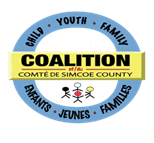 CYFS Planning Table Meeting
March 11, 2914, The Common Roof (165 Ferris Lane, Barrie)
MINUTESPresent: Marsha Moland (telephone), Mary Jean Watson, Sandra Cole, Danette Blue, John Clarke, Brenda Jackson, Kristina Veenstra, Stan Spicker, Terry LeBlanc, Kathy Simpson, Celeste Lalonde, Liz McKeeman, Sandy Thurston, Lora D’Ambrosio, Gertie Beaucage.Regrets: Jim Harris, Gisele Forrest, Nadia Martins, Geraldine Dooley-PhilipsGuests: Carla Dermott (United Way), Trevor McAlmont (The County)Mary Jean spoke of Deb Wood’s loss and the support that was given. Our condolences go to Deb and her family at this time.Roundtable introductions were done.Celeste Lalonde attended as part of TAY Township Steering Committee. Approval of Minutes from February 11th, 2014No changes – approved
Approval of Agenda# 9 – Co-Chair – Planning Table was added which moved  Meeting Reflections to #10.Business ArisingUpdate from Coalition TablesInfrastructure Met Feb 13/14 Doing #13 in strat plan.  New member, CAMH was discussed.Membership invoicing packages were sent outCoalition discussed Leadership Journeys.  Feedback from panel members was very good.  Talked of need to do work/life balance.  It was discussed that perhaps a webinar or ongoing workshops can be looked at.  Cultural Competence will be this months topicAwards and recognition program in the works.  Will be taken back to Secretariat next week by Sandra.SecretariatCalling for vice chair role in June (Glen Newby moving to Chair).Advocacy group looking to do a board to board forum again.  Discussing job descriptions for co chairs being created.LHIN Care Connections UpdateVideo on Post Partum Depression is available on line.  ADD LINK TO MINUTESAnnual Business Plan for LHIN was discussed at the Feb. 28th meeting.Marsha suggested a presentation on Care Connections at one of the Planning Meetings.  Kristina will coordinate with Marsha for a May presentation.Some members of Marsha’s council are asking about what the Coalition does.  Kristina will also make that arrangement.  Susan or Glen Newby will be contacted about doing a presentation.LGBT  Network ParticipationSecretariat had some discussion about LGBT participation at the Planning Table. Part of membership criteria is that a membership fee is paid (to become a member).  AIDS Committee of Simcoe County could join for them.  Anyone can join work groups, no membership required.When planning table template is done and looking at different aspects of projects, include a lens to ensure it is supportive of LGBT group was also discussed.Youth Engagement UpdateThe merger with TAY is moving ahead.Suicide Prevention funding proposal Suicide prevention proposal was accepted.Cards being made up (what to do, how to reach help)ASSIST Training for youth done through Seasons Centre.Kinark will be the flow through.Mary Jean spoke of the collaboration of the members of the planning table and how well it worked out with the short turnaround time.Integrated working task groupMade a very positive start.Looking to see if there is someone that they can send to Resilience Conference the week of April 28th (a local champion).Lots of knowledge and literature to draw from.Working on building a solid frame to help keep a project management focus.It will move forward to Secretariat.Almost need both tables to come together to discuss resilience.March 31st at South Shore Community Centre 9-3:30 re: PPMD.  Free, RSVP to Kristina.  5) Strategic Plan Theme#2 A Common Focus:Feb 19th task group – Perfomance Measures Workshop Considering Results Based Accountablility – County of Simcoe considering implementing this.York Region has incorporated into their whole strategic plan.  Many different tools used across the Province.Seems very achievable at least to consider.The focus of the Strategic Plan is resilience.Resilient children, youth and families in Simcoe County.There will be more discussion at later datesWe need to gather up some of the definitions so we can have that conversation at Planning Table.Resilience, vulnerability matrix has been sent out to everyone.Concern of addressing vulnerable populations was brought up in planning sessions.Strategic Plan will be an opportunity to bring everything together.Items for consideration:TAY partnership is using resiliency as its major outcome model.  It has adopted Michael Ungers definition.Some outcomes being looked at are adversity, vulnerability, protective environmentIt was mentioned that there was no reference to spirit or culture.We get a really clear picture of what needs to be done and then discover how we need to work together to get there.This will be the “hot topic” at the next Council meeting.Lora mentioned that Mark Freedman is coming this way and Trevor or Heather will update.  May 29th is the date that he will be in Simcoe County area.Developmental Assets is a tool that can be used for young children and youth which should get you to scoring well on the resiliency tool.Infrastructure will be focussing on outcomes.6) Network and Task Group UpdatesBasic Needs Task GroupBridges over Poverty UpdateA presentation was made and a request for the table to decide about recertification was discussed. Re-certifying a core group of 8-10 was suggested as an option instead of all 60 trainers.SCDSB bringing in a trainer and will be covering 90% of the cost.  May be able to re certify in person at this session.It was suggested that this be revisited and that one recommendation be brought to the next Planning Table Meeting and put into a motion for consideration at the next Planning Table meeting.  Kristina or Mary Jean will get in touch for more information.ACBCGerty will be taking over for Brenda.Periodic report was circulatedCIL can be reported on at a later date.Brenda summarized the report that she circulated.“Empire of Dirt” movie on Residential Schools at Georgian College March 24th, 2014 6:00 p.m. –free.March 19th forum – Once finalized, the Agenda will be sent out.Hoping to record different key note speakers and make them available.7) Deferred8) Linking Communication Protocol PresentationKathy Simpson presented on the Linking Communication Protocol.  The information has been sent to everyone by email.High level success will be sent to Planning TableRecommendations of what to do.LHIN monies received for projects.Training objectives etc. This table will be responsible for responding to requests and forwarding information.It was suggested that we look at the template and include it as something we can use moving forward in order to ensure everything is in alignment.There was some discussion around the report and template.9) A Co-Chair is needed.Meeting Adjourned